Safe Work Procedure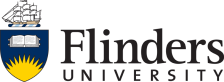 What warnings and/or protective measures must be taken when using this equipment?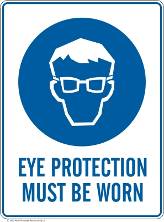 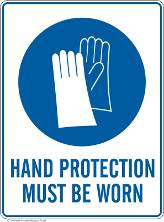 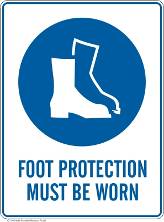 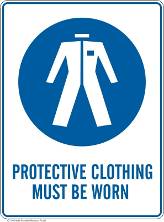 Refer to Risk AssessmentDeclarationI hereby state that I have read and understood the Safe Work Procedure on the previous page, and will abide by the operating requirements.FIGURE 1: LIFT BARRIER IN ENGAGED POSITION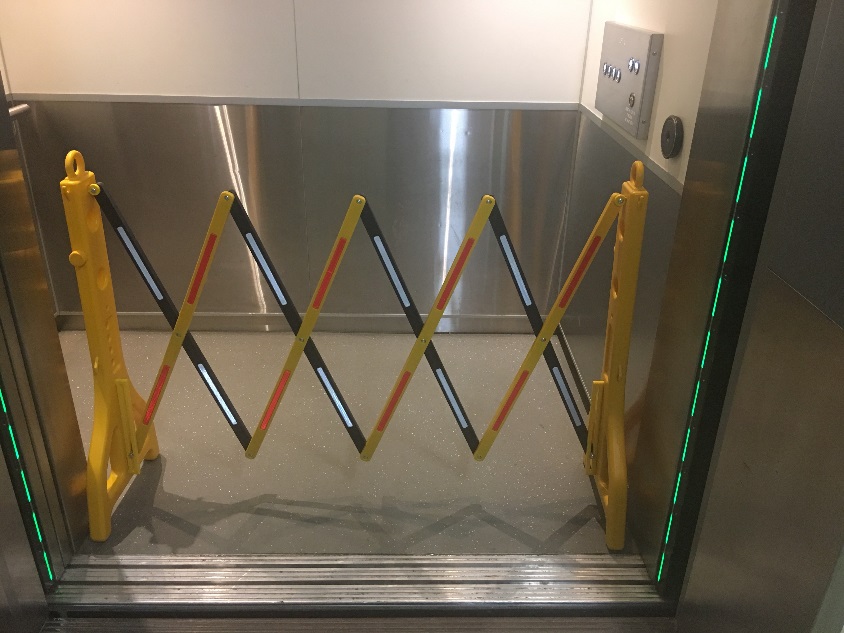 FIGURE 2: DANGEROUS GOODS COMPATIBILITY & GHS COMPARISON CHART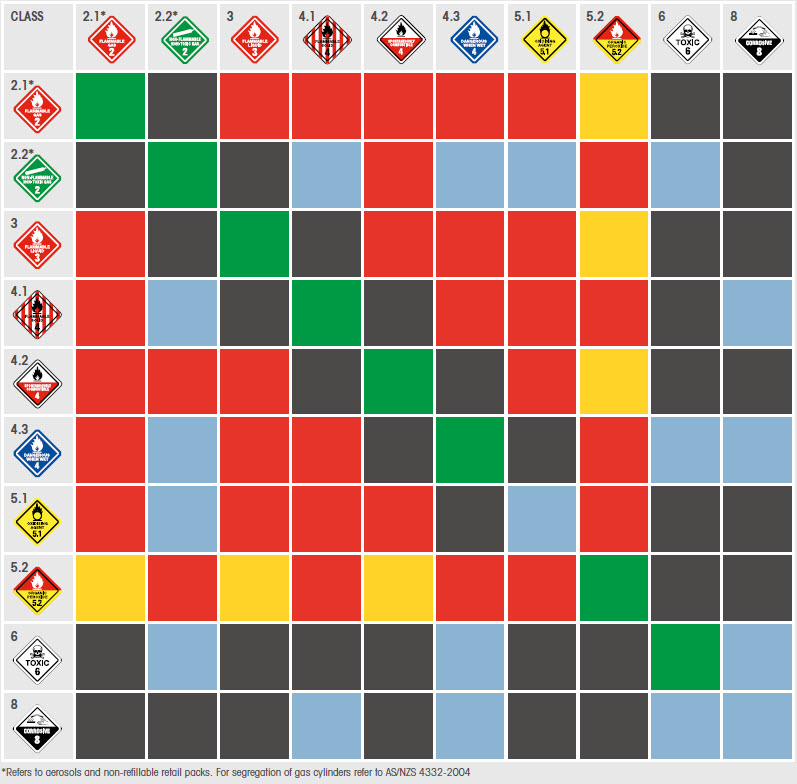 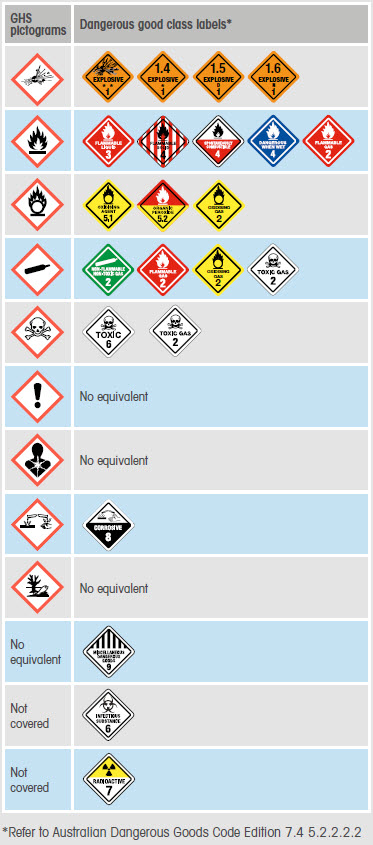 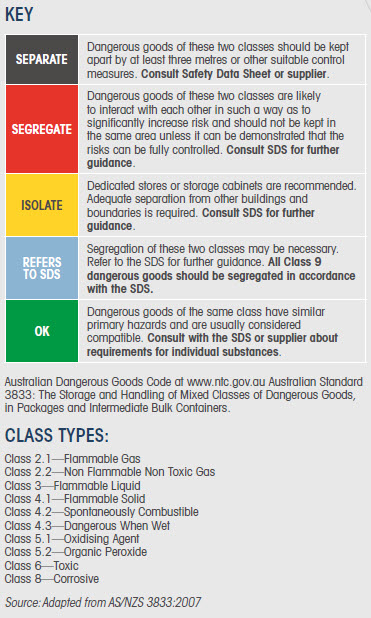 Source: Adapted from http://www.comcare.gov.au/__data/assets/pdf_file/0010/155089/03895_RO_GHS_ADG_quick_guide_v99x210_v28.pdf Task/Activity/Plant/Equipment:Disposal of hazardous chemical wasteTask/Activity/Plant/Equipment:Disposal of hazardous chemical wasteTask/Activity/Plant/Equipment:Disposal of hazardous chemical wasteTask/Activity/Plant/Equipment:Disposal of hazardous chemical wasteLocation:College of Science & EngineeringLocation:College of Science & EngineeringRA Number:RA Number:SWP Number:SWP prepared by:Tanya RodaroDate:6/03/19Review Date:6/03/24HAZARDSHazardous chemicals – exposure riskHazardous chemicals – transport in liftHazardous chemicals - accidental spill or mixingPRE-OPERATIONAL SAFETY CHECKS	DO NOT USE DEFECTIVE OR FAULTY EQUIPMENT1Ensure waste is stored in appropriate containers according to Chemwatch, in good condition and labelled correctly, with either a manufacturers label or Chemwatch label. Affix a waste label if required (available at the store or printable labels on the College FAQ page)2Create a manifest of the waste using the standard form found on the College FAQ page. Enter as much data as possible using the Safety Data Sheet for reference. There is no need to fill out the EPA waste code. The DG class and Packing Group is available on Chemwatch SDS Section 14 Transport Information.3Email manifest of hazardous chemicals to cse.whs@flinders.edu.au 4Ensure approval to transfer waste has been received before proceeding5Organise a time with the Work Health Safety Officer or a member of your laboratory group who is experienced with hazardous waste disposal to assist you with the transportation.6Consider the use of PPE relevant to the waste that will be transported. Use the Safety Data Sheet to ensure correct PPE is adhered to.OPERATIONAL SAFETY1Collect the key to Carpark 7 bulk solvent store from the College store (2 people must be in attendance or key will not be handed out). 2If only transporting a small quantity of waste it may be carried in a secondary container. A trolley should be used for mixed waste or larger quantities. A bunded trolley should be used for transporting of hazardous chemicals and can be borrowed from the College store. Load trolley with hazardous chemicals. Ensure careful attention to segregation of chemicals where necessary using figure 2 for reference. It may be necessary to use plastic tubs also available at the College Store to segregate chemicals or make repeated trips.3If a lift is required to access the solvent store, the lift barrier must be engaged on the inside of the lift doors as per figure 1 below and personnel must not travel in the lift with the waste.4Waste must be transported to the bulk solvent store. Waste should be left on the right hand side shelving ensuring appropriate segregation and labelling is correct.5Ensure the door to the solvent store is closed and locked.POST-OPERATIONAL1Return the key to College Store.2If used, return the bunded trolley to the College Store.MAINTENANCE1Be aware of the location of your nearest spill kits. Each laboratory should have a spill kit. A larger spill kit is available centrally in most buildings as well.REFERENCES (EG. MANUFACTURER’S MANUALS / AUSTRALIAN STANDARDS)1Use in conjunction with the CSE Procedure for Faculty Solvent Store found on the College FAQ pageAuthorised by Supervisor:Authorised by Supervisor:Authorised by Supervisor:NameSignatureDateNameSignatureDate